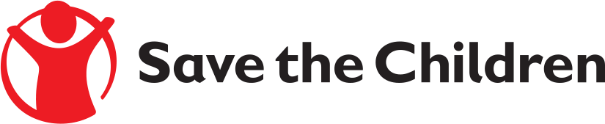 Tender Notice Save the Children International believes every child deserves a future. In Pakistan and around the world, we give children a healthy start in life, the opportunity to learn and protection from harm. We do whatever it takes for children – every day and in times of crisis – transforming their lives and the future we share.Save the Children International in Pakistan is inviting submission of tender for two years long terms frame work agreements & Pre-Qualification of construction contractors for Sindh and Balochistan to provide the following goods and Services:Pre-Qualification of Contractors for Construction WorkHumanitarian Emergency Relief Items / Supplies  Transportation and Shipping ServicesIf you are Sindh or Balochistan registered supplier / contractor and interested in submitting a bid, please send an email at the following address Pakistan.SKZtender@savethechildren.org to express your interest and request the tender documents. Tender documents will be sent to you by return. It is recommended to request the document as soon as possible. Completed tender documents are due to be submitted by October 28, 2023.Save the Children International in Pakistan reserves the right to accept or reject any bid without any reason thereof. 